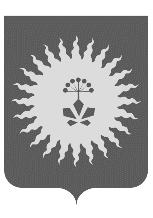 АДМИНИСТРАЦИЯАНУЧИНСКОГО МУНИЦИПАЛЬНОГО ОКРУГАПРИМОРСКОГО КРАЯП О С Т А Н О В Л Е Н И Е____17.05.2021                              с. Анучино                                 № 405_______Об утверждении положения о Анучинском муниципальном звене предупреждения и ликвидации чрезвычайных ситуаций Приморской территориальной подсистемы единой государственной системы предупреждения и ликвидации чрезвычайных ситуацийВ соответствии с пунктом 1 статьи 3 и пунктом 2 статьи 8 Федерального закона от 12.021998 № 28-ФЗ «О гражданской обороне», постановлением Правительства Российской Федерации от 30.12.2003 № 794 «О единой государственной системе предупреждения и ликвидации чрезвычайных ситуаций, администрация Анучинского муниципального округаПОСТАНОВЛЯЕТ:1. Утвердить Положение о Анучинском муниципальном звене предупреждения и ликвидации чрезвычайных ситуаций Приморской территориальной подсистемы единой государственной системы предупреждения и ликвидации чрезвычайных ситуаций (прилагается).
2.  Постановление администрации Анучинского муниципального района от 12.09.2018 № 466 О внесении изменений в постановление администрации Анучинского муниципального района от 21.02.2018 «Об утверждении Положения о Анучинском районном звене предупреждения и ликвидации чрезвычайных ситуаций» считать утратившим силу.
3.  Общему отделу администрации Анучинского муниципального округа (Бурдейная С.В.) разместить настоящее постановление на официальном сайте администрации Анучинского муниципального округа Приморского края в сети интернет.4.  Контроль за исполнением настоящего постановления оставляю за собой.Глава Анучинского муниципального округа                                                         С.А. ПонуровскийУтвержденопостановлением администрацииАнучинского муниципального округа                                                                                    от 17.05.2021г. № 405ПОЛОЖЕНИЕ о Анучинском муниципальном звене предупреждения и ликвидации чрезвычайных ситуаций Приморской территориальной подсистемы единой государственной системы предупреждения и ликвидации чрезвычайных ситуаций             1. Настоящее положение определяет порядок организации и функционирования Анучинского муниципального звена предупреждения и ликвидации чрезвычайных ситуаций Приморской территориальной подсистемы единой государственной системы предупреждения и ликвидации чрезвычайных ситуаций (далее – Анучинское муниципальное звено ПТП РСЧС). Анучинское муниципальное звено ПТП РСЧС объединяет координационные органы, органы управления, силы и средства администрации Анучинского муниципального округа и организаций независимо от их организационно-правовой формы (далее – организации), расположенных в Анучинском муниципальном округе, в полномочия которых входит решение вопросов в области защиты населения и территорий от чрезвычайных ситуаций, и осуществляет свою деятельность в целях выполнения задач, предусмотренных Федеральным законом от 21.12.1994 № 68-ФЗ «О защите населения и территорий от чрезвычайных ситуаций природного и техногенного характера». Режим функционирования органов управления и сил муниципального звена Приморской территориальной подсистемы единой государственной системы предупреждения и ликвидации чрезвычайных ситуаций - это определяемые в зависимости от обстановки, прогнозирования угрозы чрезвычайной ситуации и возникновения чрезвычайной ситуации порядок организации деятельности органов управления и сил единой государственной системы предупреждения и ликвидации чрезвычайных ситуаций в режиме повседневной деятельности, при введении режима повышенной готовности или чрезвычайной ситуации.
2. Основными задачами Анучинского муниципального звена ПТП РСЧС являются:
- разработка и реализация правовых и экономических норм по обеспечению защиты населения и территории Анучинского муниципального округа от чрезвычайных ситуаций;
- осуществление целевых программ, направленных на предупреждение чрезвычайных ситуаций и повышение устойчивости функционирования организаций, а также объектов социального назначения в чрезвычайных ситуациях;
- обеспечение готовности к действиям органов управления, сил и средств, предназначенных и выделяемых для предупреждения и ликвидации чрезвычайных ситуаций;
- сбор, обработка, обмен и выдача информации в области защиты населения и территорий от чрезвычайных ситуаций;
- подготовка населения к действиям в чрезвычайных ситуациях;
- прогнозирование и оценка социально-экономических последствий чрезвычайных ситуаций;
- создание резервов финансовых и материальных ресурсов для ликвидации чрезвычайных ситуаций;
- осуществление контроля в области защиты населения и территорий от чрезвычайных ситуаций;
- ликвидация чрезвычайных ситуаций;
- осуществление мероприятий по социальной защите населения, пострадавшего от чрезвычайных ситуаций, проведение гуманитарных акций;
- реализация прав и обязанностей населения в области защиты от чрезвычайных ситуаций, а также лиц, непосредственно участвующих в их ликвидации;
- сотрудничество в области защиты населения и территорий от чрезвычайных ситуаций.
3. Анучинское муниципальное звено ПТП РСЧС действует на муниципальном и объектовом уровнях.
4. На каждом уровне Анучинского муниципального звена ПТП РСЧС создаются координационные органы, постоянно действующие органы управления, органы повседневного управления, силы и средства, резервы финансовых и материальных ресурсов, системы связи, оповещения и информационного обеспечения.
5. Координационными органами Анучинского муниципального звена ПТП РСЧС являются:
а) в пределах территории Анучинского муниципального округа – комиссия по предупреждению и ликвидации чрезвычайных ситуаций и обеспечению пожарной безопасности администрации Анучинского муниципального округа;
б) на объектовом уровне (в организациях) – комиссии по предупреждению и ликвидации чрезвычайных ситуаций и обеспечению пожарной безопасности организаций.
Положение и состав комиссии по предупреждению и ликвидации чрезвычайных ситуаций и обеспечению пожарной безопасности Анучинского муниципального округа утверждаются постановлением главы Анучинского муниципального округа.
6. Постоянно действующими органами управления являются:
а) Анучинского муниципального звена ПТП РСЧС – работник, специально уполномоченный на решение задач в области защиты населения и территорий от чрезвычайных ситуаций и гражданской обороны администрации Анучинского муниципального округа;
б) на объектовом уровне – структурные подразделения или работники организаций, специально уполномоченные на решение задач в области защиты населения и территорий от чрезвычайных ситуаций и гражданской обороны.
Постоянно действующие органы управления Анучинского муниципального звена ПТП РСЧС создаются и осуществляют свою деятельность в порядке, установленном законодательством Российской Федерации и муниципальными правовыми актами.
Компетенция и полномочия постоянно действующих органов управления Анучинского муниципального звена ПТП РСЧС определяются соответствующими положениями о них.
7. Органами повседневного управления являются:
а) Анучинского муниципального звена ПТП РСЧС – единая дежурно-диспетчерская служба Анучинского муниципального округа;
б) на объектовом уровне - дежурно-диспетчерские службы организаций.
Положение о единой дежурно-диспетчерской службе Анучинского муниципального округа утверждается постановлением главы Анучинского муниципального округа.
8. К силам и средствам Анучинского муниципального звена ПТП РСЧС относятся специально подготовленные силы и средства организаций, расположенных в Анучинском муниципальном округе, привлекаемые для предупреждения и ликвидации чрезвычайных ситуаций.
Силы и средства Анучинского муниципального звена ПТП РСЧС подразделяются на силы и средства наблюдения и контроля, а также силы и средства ликвидации чрезвычайных ситуаций.
Состав сил и средств Анучинского муниципального звена ПТП РСЧС определяется планом действия по предупреждению и ликвидации чрезвычайных ситуаций Анучинского муниципального округа и организаций, разрабатываемыми постоянно действующими органами управления на всех уровнях.
Силы и средства ликвидации чрезвычайных ситуаций состоят из, аварийно-спасательных, аварийно-восстановительных, восстановительных, аварийно-технических, противопожарных, медицинских и иных формирований (далее аварийно–спасательные формирования).
Перечень организаций, в которых создаются нештатные аварийно-спасательные формирования, утверждается постановлением главы Анучинского муниципального округа.
9. В состав сил и средств каждого уровня Анучинского муниципального звена ПТП РСЧС входят силы и средства постоянной готовности, предназначенные для оперативного реагирования на чрезвычайные ситуации и проведения работ по их ликвидации (далее - силы постоянной готовности).
Основу сил постоянной готовности составляют аварийно-спасательные формирования, оснащенные специальной техникой, оборудованием, снаряжением, инструментом, материалами с учетом обеспечения проведения аварийно-спасательных и других неотложных работ в зоне чрезвычайной ситуации в течение не менее 3 суток.
Состав и структуру сил постоянной готовности определяет администрация Анучинского муниципального округа и руководители организаций, исходя из возложенных на них задач по предупреждению и ликвидации чрезвычайных ситуаций.
10. Координацию деятельности аварийно-спасательных формирований на территории Анучинского муниципального округа осуществляет комиссия по предупреждению и ликвидации чрезвычайных ситуаций и обеспечению пожарной безопасности администрации Анучинского муниципального округа.
11. Подготовка органов управления, руководителей, командно-начальствующего состава и личного состава сил осуществляется в соответствии с постановлением Правительства Российской Федерации от 04.09.2003 № 547 «О подготовке населения в области защиты от чрезвычайных ситуаций природного и техногенного характера».
12. Для ликвидации чрезвычайных ситуаций создаются и используются резервы финансовых и материальных ресурсов Анучинского муниципального округа, а также учреждений и организаций, расположенных на территории Анучинского муниципального округа.
Номенклатура и объем резервов материальных ресурсов для ликвидации чрезвычайных ситуаций, а также контроль за их созданием, хранением, использованием и восполнением устанавливаются создающим их органом.
13. Управление Анучинским муниципальным звеном ПТП РСЧС осуществляется с использованием систем связи и оповещения, представляющих собой организационно-техническое объединение сил, средств связи и оповещения, сетей вещания, каналов сети связи общего пользования и ведомственных сетей связи, обеспечивающих доведение информации и сигналов оповещения до органов управления, сил Анучинского муниципального звена ПТП РСЧС и населения.
14. Информационное обеспечение в Анучинском муниципальном звене ПТП РСЧС осуществляется с использованием средств связи, оповещения, автоматизации и информационных ресурсов, обеспечивающих обмен данными, подготовку, сбор, хранение, обработку, анализ и передачу информации.
Сбор и обмен информацией Анучинского муниципального звена ПТП РСЧС в области защиты населения и территорий от чрезвычайных ситуаций и обеспечения пожарной безопасности осуществляется структурными подразделениями администрации Анучинского муниципального округа, предприятиями, учреждениями и организациями в порядке, установленном Правительством Российской Федерации.
15. Проведение мероприятий по предупреждению и ликвидации чрезвычайных ситуаций в рамках Анучинского муниципального звена ПТП РСЧС осуществляется на основе плана действий по предупреждению и ликвидации чрезвычайных ситуаций Анучинского муниципального округа и организаций, расположенных в Анучинском муниципальном округе.
Организационно-методическое руководство планированием действий осуществляет Главное управление МЧС России по Приморскому краю.
16. При отсутствии угрозы возникновения чрезвычайных ситуаций на объектах и территории Анучинского муниципального округа органы управления и силы функционируют в режиме повседневной деятельности.
Решением главы Анучинского муниципального округа, руководителей организаций при угрозе возникновения или возникновении чрезвычайных ситуаций, для соответствующих органов управления и сил может устанавливаться один из следующих режимов функционирования:
- режим повышенной готовности - при угрозе возникновения чрезвычайных ситуаций;
- режим чрезвычайной ситуации - при возникновении и ликвидации чрезвычайных ситуаций.
17. Органы управления и силы муниципального звена Приморской территориальной подсистемы единой государственной системы предупреждения и ликвидации чрезвычайных ситуаций функционируют в режиме:
а) повседневной деятельности - при отсутствии угрозы возникновения чрезвычайной ситуации::
- изучение состояния окружающей среды и прогнозирование чрезвычайных ситуаций;
- сбор, обработка и обмен в установленном порядке информацией в области защиты населения и территорий от чрезвычайных ситуаций и обеспечения пожарной безопасности;
- разработка и реализация долгосрочных целевых программ и мер по предупреждению чрезвычайных ситуаций и обеспечению пожарной безопасности;
- планирование действий органов управления и сил Анучинского муниципального звена ПТП РСЧС, организация подготовки и обеспечения их деятельности;
- подготовка населения к действиям в чрезвычайных ситуациях;
- пропаганда знаний в области защиты населения и территорий от чрезвычайных ситуаций и обеспечения пожарной безопасности;
- руководство созданием, размещением, хранением и восполнением резервов материальных ресурсов для ликвидации чрезвычайных ситуаций;
- проведение в пределах своих полномочий контроля в области защиты населения и территорий от чрезвычайных ситуаций и обеспечения пожарной безопасности;
- проведение мероприятий по подготовке к эвакуации населения, материальных и культурных ценностей в безопасные районы, их размещению и возвращению соответственно в места постоянного проживания либо хранения, а также жизнеобеспечению населения в чрезвычайных ситуациях;
- ведение статистической отчетности о чрезвычайных ситуациях, участие в расследовании причин аварий и катастроф, а также выработке мер по устранению причин подобных аварий и катастроф;
б) повышенной готовности - при угрозе возникновения чрезвычайной ситуации:
- усиление контроля за состоянием окружающей среды, прогнозирование возникновения чрезвычайных ситуаций и их последствий;
- введение при необходимости круглосуточного дежурства руководителей и должностных лиц органов управления и сил Анучинского муниципального звена ПТП РСЧС;
- непрерывный сбор, обработка и передача органам управления и силам Анучинского муниципального звена ПТП РСЧС данных о прогнозируемых чрезвычайных ситуациях, информирование населения о приемах и способах защиты от них;
- принятие оперативных мер по предупреждению возникновения и развития чрезвычайных ситуаций, снижению размеров ущерба и потерь в случае их возникновения, а также повышению устойчивости и безопасности функционирования организаций в чрезвычайных ситуациях;
- уточнение планов действий (взаимодействия) по предупреждению и ликвидации чрезвычайных ситуаций и иных документов;
- приведение при необходимости сил и средств Анучинского муниципального звена ПТП РСЧС в готовность к реагированию на чрезвычайные ситуации, формирование оперативных групп и организация выдвижения их в предполагаемые районы действий;
- восполнение при необходимости резервов материальных ресурсов, созданных для ликвидации чрезвычайных ситуаций;
- проведение при необходимости эвакуационных мероприятий;
в) чрезвычайной ситуации - при возникновении и ликвидации чрезвычайной ситуации:
- непрерывный контроль за состоянием окружающей среды, прогнозирование развития возникших чрезвычайных ситуаций и их последствий;
- оповещение руководителей структурных подразделений Администрации Анучинского муниципального округа и организаций, а также населения о возникших чрезвычайных ситуациях;
- проведение мероприятий по защите населения и территорий от чрезвычайных ситуаций;
- организация работ по ликвидации чрезвычайных ситуаций и всестороннему обеспечению действий сил и средств Анучинского муниципального звена ПТП РСЧС, поддержанию общественного порядка в ходе их проведения, а также привлечению при необходимости в установленном порядке общественных организаций и населения к ликвидации возникших чрезвычайных ситуаций;
- непрерывный сбор, анализ и обмен информацией об обстановке в зоне чрезвычайной ситуации и в ходе проведения работ по ее ликвидации;
- организация и поддержание непрерывного взаимодействия структурных подразделений администрации Анучинского муниципального округа организаций по вопросам ликвидации чрезвычайных ситуаций и их последствий;
- проведение мероприятий по жизнеобеспечению населения в чрезвычайных ситуациях.
18. При введении режима чрезвычайного положения по обстоятельствам, предусмотренным в пункте «а» статьи 3 Федерального конституционного закона от 30.05.2001 № 3-ФКЗ «О чрезвычайном положении», для органов управления и сил Анучинского муниципального звена КТП РСЧС устанавливается режим повышенной готовности, а при введении режима чрезвычайного положения по обстоятельствам, предусмотренным в пункте «б» указанной статьи - режим чрезвычайной ситуации.
В режиме чрезвычайного положения органы управления и силы Анучинского муниципального звена ПТП РСЧС функционируют с учетом особого правового режима деятельности органов Анучинского муниципального округа.
19. Ликвидация чрезвычайных ситуаций осуществляется в соответствии со следующей установленной Правительством Российской Федерации классификацией чрезвычайных ситуаций:
локальной - силами и средствами организации;
муниципальной - силами и средствами органов Анучинского муниципального округа;
межмуниципальной и региональной - силами и средствами органов Анучинского муниципального округа, структурных подразделений Администрации Приморского края.
При недостаточности указанных сил и средств привлекаются в установленном порядке силы и средства территориальных органов, федеральных органов исполнительной власти по Приморскому краю.
20. Руководство силами и средствами, привлеченными к ликвидации чрезвычайных ситуаций, и организацию их взаимодействия осуществляют руководители работ по ликвидации чрезвычайных ситуаций.
Руководители аварийно-спасательных служб, аварийно-спасательных формирований, прибывшие в зоны чрезвычайных ситуаций первыми, принимают полномочия руководителей работ по ликвидации чрезвычайных ситуаций и исполняют их до прибытия руководителей работ по ликвидации чрезвычайных ситуаций, определенных законодательством Российской Федерации и законодательством Приморского края, планами предупреждения и ликвидации чрезвычайных ситуаций или назначенных исполнительными органами государственной власти Приморского края, Анучинского муниципального округа, руководителями организаций, к полномочиям которых отнесена ликвидация чрезвычайных ситуаций.
Руководители работ по ликвидации чрезвычайных ситуаций по согласованию с соответствующими органами местного самоуправления и руководителями организаций, на территориях которых возникла чрезвычайная ситуация, устанавливают границы зоны чрезвычайной ситуации, порядок и особенности действий по ее локализации, а также принимают решения по проведению аварийно-спасательных и других неотложных работ.
Решения руководителей работ по ликвидации чрезвычайных ситуаций являются обязательными для всех граждан и организаций, находящихся в зоне чрезвычайной ситуации, если иное не предусмотрено законодательством Российской Федерации.
21. Порядок организации и осуществления работ по профилактике пожаров и непосредственному их тушению, а также проведения аварийно-спасательных работ, возложенных на пожарную охрану, определяется законодательными и иными нормативными правовыми актами в области пожарной безопасности, в том числе техническими регламентами. Тушение пожаров в лесах осуществляется в соответствии с законодательством Российской Федерации.